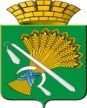 ГЛАВА КАМЫШЛОВСКОГО ГОРОДСКОГО ОКРУГАП О С Т А Н О В Л Е Н И Еот 25.06.2015 года   № 947г. КамышловОб утверждении плана мероприятий («дорожной карты») по внедрению муниципального инвестиционного Стандарта в Свердловской области на территории Камышловского городского округа на 2015 годВ целях реализации единых подходов по внедрению муниципального инвестиционного Стандарта на территории Свердловской области и обеспечения комплексной системной работы по улучшению инвестиционного и делового климата в Камышловском городском округе, в соответствии с протоколом заседания Инвестиционного Совета при Губернаторе Свердловской области от 20 апреля 2015 года (протокол № 20-ЕК от 13.05.2015 года), руководствуясь Уставом Камышловского городского округа:ПОСТАНОВЛЯЮ:Утвердить план мероприятий («дорожная карта») по внедрению муниципального инвестиционного Стандарта в Свердловской области на территории Камышловского городского округа на 2015 год (прилагается);Настоящее постановление опубликовать в газете «Камышловские известия» и разместить на официальном сайте Камышловского городского округа;         3. Контроль выполнения настоящего постановления возложить на заместителя главы администрации Камышловского городского округа Сухогузова С.А.Глава Камышловского городского округа                                          М.Н. ЧухаревУТВЕРЖДЕНпостановлением главы Камышловского городского округа	от 25.06.2015 года  № 947План мероприятий (проект)(«дорожная карта») по внедрению муниципального инвестиционного Стандарта в Свердловской области на территории Камышловского городского округа на 2015 год№№Наименование раздела СтандартаНаименование раздела СтандартаНаименование раздела СтандартаНаименование раздела СтандартаНаименование раздела СтандартаНаименование раздела Стандарта№№Текущая ситуацияТекущая ситуацияКамышловским городским округом до 2015 года инвестиционный уполномоченный не был назначенКамышловским городским округом до 2015 года инвестиционный уполномоченный не был назначенКамышловским городским округом до 2015 года инвестиционный уполномоченный не был назначенКамышловским городским округом до 2015 года инвестиционный уполномоченный не был назначен№.№№.№Мероприятия по внедрениюМероприятия по внедрениюОтветственный за исполнениеСроки исполненияСроки исполненияKPI1.Наличие ответственного инвестиционного уполномоченного в Камышловском городском округеНаличие ответственного инвестиционного уполномоченного в Камышловском городском округеНаличие ответственного инвестиционного уполномоченного в Камышловском городском округеНаличие ответственного инвестиционного уполномоченного в Камышловском городском округеНаличие ответственного инвестиционного уполномоченного в Камышловском городском округеНаличие ответственного инвестиционного уполномоченного в Камышловском городском округеНаличие ответственного инвестиционного уполномоченного в Камышловском городском округе1.Текущая ситуацияТекущая ситуацияПо состоянию на 01.06.2015 года инвестиционный уполномоченный по Камышловскому городскому округу не назначенПо состоянию на 01.06.2015 года инвестиционный уполномоченный по Камышловскому городскому округу не назначенПо состоянию на 01.06.2015 года инвестиционный уполномоченный по Камышловскому городскому округу не назначенПо состоянию на 01.06.2015 года инвестиционный уполномоченный по Камышловскому городскому округу не назначенПо состоянию на 01.06.2015 года инвестиционный уполномоченный по Камышловскому городскому округу не назначен1.1.Принятие распорядительного документа органа местного самоуправления, утверждающего Положение об инвестиционном уполномоченном Камышловском городском округеПринятие распорядительного документа органа местного самоуправления, утверждающего Положение об инвестиционном уполномоченном Камышловском городском округеОтдел экономики администрации Камышловского городского округаОтдел экономики администрации Камышловского городского округаОтдел экономики администрации Камышловского городского округадо 01.07.2015Наличие распорядительного документа органа местного самоуправления1.2.Назначение ответственного инвестиционного уполномоченного распорядительным документом органа местного самоуправленияНазначение ответственного инвестиционного уполномоченного распорядительным документом органа местного самоуправленияГлава Камышловского городского округаГлава Камышловского городского округаГлава Камышловского городского округадо 10.07.2015Наличие распорядительного документа органа местного самоуправления1.3.Внесение изменений в должностной регламент муниципального служащего, назначенного инвестиционным уполномоченнымВнесение изменений в должностной регламент муниципального служащего, назначенного инвестиционным уполномоченнымОрганизационный отдел администрации Камышловского городского округаОрганизационный отдел администрации Камышловского городского округаОрганизационный отдел администрации Камышловского городского округадо 01.08.2015Наличие распорядительного документа органа местного самоуправления1.4.Публикация информации о назначенном инвестиционном уполномоченном на сайте Камышловского городского округа и в местных СМИПубликация информации о назначенном инвестиционном уполномоченном на сайте Камышловского городского округа и в местных СМИОрганизационный отдел администрации Камышловского городского округаОрганизационный отдел администрации Камышловского городского округаОрганизационный отдел администрации Камышловского городского округадо 01.08.2015Наличие не менее 2 публикаций1.5.Публикация информации о назначенном инвестиционном уполномоченном на Инвестиционном портале Свердловской областиПубликация информации о назначенном инвестиционном уполномоченном на Инвестиционном портале Свердловской областиОрганизационный отдел администрации Камышловского городского округаОрганизационный отдел администрации Камышловского городского округаОрганизационный отдел администрации Камышловского городского округадо 01.08.2015Наличие публикации1.6.Включение сведений о назначенном инвестиционном уполномоченном в Инвестиционный паспорт Камышловского городского округаВключение сведений о назначенном инвестиционном уполномоченном в Инвестиционный паспорт Камышловского городского округаОтдел экономики администрации Камышловского городского округаОтдел экономики администрации Камышловского городского округаОтдел экономики администрации Камышловского городского округадо 01.08.2015Наличие распорядительного документа органа местного самоуправления1.7.Формирование плана работы инвестиционного уполномоченного на 2015 годФормирование плана работы инвестиционного уполномоченного на 2015 годИнвестиционный уполномоченный – заместитель главы администрации Камышловского городского округаИнвестиционный уполномоченный – заместитель главы администрации Камышловского городского округаИнвестиционный уполномоченный – заместитель главы администрации Камышловского городского округадо 01.09.2015Наличие распорядительного документа органа местного самоуправления2.Наличие регламента по сопровождению инвестиционных проектовНаличие регламента по сопровождению инвестиционных проектовНаличие регламента по сопровождению инвестиционных проектовНаличие регламента по сопровождению инвестиционных проектов2.Текущая ситуацияРегламент по сопровождению инвестиционных проектов отсутствуетРегламент по сопровождению инвестиционных проектов отсутствуетРегламент по сопровождению инвестиционных проектов отсутствует2.1.Разработка проекта регламента по сопровождению инвестиционных проектовОтдел экономики администрации Камышловского городского округадо 01.08.2015-2.2.Публикация проекта регламента по сопровождению инвестиционных проектов на сайте Камышловского городского округаОрганизационный отдел администрации Камышловского городского округадо 10.08.2015Наличие публикации2.3.Обсуждение проекта регламента по сопровождению инвестиционных проектов с общественными объединениями и бизнес-сообществомИнвестиционный уполномоченный – заместитель главы администрации Камышловского городского округадо 01.09.2015-2.4.Принятие распорядительного документа органа местного самоуправления об утверждении регламента по сопровождению инвестиционных проектовОтдел экономики администрации Камышловского городского округадо 01.10.2015Наличие распорядительного документа органа местного самоуправления2.5.Публикация регламента по сопровождению инвестиционных проектов на сайте Камышловского городского округа и в местных СМИОрганизационный отдел администрации Камышловского городского округадо 10.10.2015Наличие не менее 2 публикаций3.Наличие координационного совета по инвестициям и развитию предпринимательстваНаличие координационного совета по инвестициям и развитию предпринимательстваНаличие координационного совета по инвестициям и развитию предпринимательстваНаличие координационного совета по инвестициям и развитию предпринимательства3.Текущая ситуацияНа территории Камышловского городского округа действует Координационный совет по развитию малого и среднего предпринимательства, утвержденный постановлением главы Камышловского городского округа от 17.10.2014 года №1702На территории Камышловского городского округа действует Координационный совет по развитию малого и среднего предпринимательства, утвержденный постановлением главы Камышловского городского округа от 17.10.2014 года №1702На территории Камышловского городского округа действует Координационный совет по развитию малого и среднего предпринимательства, утвержденный постановлением главы Камышловского городского округа от 17.10.2014 года №17023.1.Принятие распорядительного документа органа местного самоуправления о внесении изменений в Порядок работы координационного совета по инвестициям и развитию предпринимательства/о создании координационного совета по инвестициям и развитию предпринимательстваОтдел экономики администрации Камышловского городского округадо 10.08.2015Наличие распорядительного документа органа местного самоуправления3.2.Публикация распорядительного документа органа местного самоуправления о внесении изменений в Порядок работы координационного совета по инвестициям и развитию предпринимательства/о создании координационного совета по инвестициям и развитию предпринимательства на сайте Камышловского городского округаОрганизационный отдел администрации Камышловского городского округадо 15.08.2015Наличие публикации3.3.Принятие распорядительного документа органа местного самоуправления о внесении изменений в состав совета координационного совета по инвестициям и развитию предпринимательстваОтдел экономики администрации Камышловского городского округадо 01.09.2015Наличие распорядительного документа органа местного самоуправления3.4.Публикация распорядительного документа органа местного самоуправления о внесении изменений в состав совета координационного совета по инвестициям и развитию предпринимательства на сайте Камышловского городского округаОрганизационный отдел администрации Камышловского городского округадо 10.09.2015Наличие публикации3.5.Публикация распорядительного документа органа местного самоуправления о внесении изменений в состав совета координационного совета по инвестициям и развитию предпринимательства на Инвестиционном портале Свердловской областиОтдел экономики администрации Камышловского городского округадо 10.09.2015Наличие публикации3.6.Внесение изменений в план работы координационного совета по инвестициям и развитию предпринимательства на 2015 год Отдел экономики администрации Камышловского городского округадо 01.10.2015Наличие распорядительного документа органа местного самоуправления3.7.Публикация информации об итогах работы координационного совета по инвестициям и развитию предпринимательства на сайте Камышловского городского округаОтдел экономики администрации Камышловского городского округасистематически,до 31.12.2015Наличие публикаций3.8.Освещение в СМИ ключевых итогов работы координационного совета по инвестициям и развитию предпринимательстваОтдел экономики администрации Камышловского городского округасистематически,до 31.12.2015Наличие не менее 2 публикаций4.Наличие специализированной организации по поддержке предпринимателей и работе с инвесторами на территории Камышловского городского округаНаличие специализированной организации по поддержке предпринимателей и работе с инвесторами на территории Камышловского городского округаНаличие специализированной организации по поддержке предпринимателей и работе с инвесторами на территории Камышловского городского округаНаличие специализированной организации по поддержке предпринимателей и работе с инвесторами на территории Камышловского городского округа4.Текущая ситуацияНа территории Камышловского городского округа зарегистрирован Фонд «Камышловский центр развития предпринимательства». Не осуществляет свою деятельность с 2010 года.На территории Камышловского городского округа зарегистрирован Фонд «Камышловский центр развития предпринимательства». Не осуществляет свою деятельность с 2010 года.На территории Камышловского городского округа зарегистрирован Фонд «Камышловский центр развития предпринимательства». Не осуществляет свою деятельность с 2010 года.5.Наличие на официальном сайте Камышловского городского округа доступной и актуальной для инвестора и предпринимателя информации о Камышловском городском округеНаличие на официальном сайте Камышловского городского округа доступной и актуальной для инвестора и предпринимателя информации о Камышловском городском округеНаличие на официальном сайте Камышловского городского округа доступной и актуальной для инвестора и предпринимателя информации о Камышловском городском округеНаличие на официальном сайте Камышловского городского округа доступной и актуальной для инвестора и предпринимателя информации о Камышловском городском округе5.Текущая ситуацияНа официальном сайте Камышловского городского округа существует раздел об инвестиционной деятельности, но информация не полная, обновляется не регулярно, нет ссылки на инвестиционный портал Свердловской области.На официальном сайте Камышловского городского округа существует раздел об инвестиционной деятельности, но информация не полная, обновляется не регулярно, нет ссылки на инвестиционный портал Свердловской области.На официальном сайте Камышловского городского округа существует раздел об инвестиционной деятельности, но информация не полная, обновляется не регулярно, нет ссылки на инвестиционный портал Свердловской области.5.1.Назначение лица (структурного подразделения), ответственного за подготовку Интернет-ресурса (разработку технического задания, макета страницы, архитектуры разделов)Директор МБУ КБО Калмыков Д.А.до 08.07.2015 Наличие распорядительного документа органа местного самоуправления5.2.Подготовка макета страницы, архитектуры разделов, технического задания, конкурсной документацииЛицо, ответственное за подготовку Интернет-ресурсадо 06.07.2015 Утвержденные макет страницы, архитектура разделов, техническое задание, конкурсная документация5.3.Утверждение Порядка работы по наполнению и администрированию Интернет-ресурса в информационно-телекоммуникационной сети «Интернет» для размещения информации по вопросам инвестиционной деятельностиОтдел экономики Камышловского городского округадо 01.09.2015 Наличие распорядительного документа органа местного самоуправления 5.4.Назначение ответственного лица за наполнение и сопровождение Интернет-ресурсаГлава Камышловского городского округадо 15.09.2015 Наличие распорядительного документа органа местного самоуправления 5.2.Разработка медиа-плана Редактор сайта МБУ КБО, лицо, ответственное за подготовку Интернет-ресурсаежегодно,            до 01 февраля годаУтвержденный медиа-план6.Наличие утвержденной муниципальной программы развития предпринимательства на территории Камышловского городского округаНаличие утвержденной муниципальной программы развития предпринимательства на территории Камышловского городского округаНаличие утвержденной муниципальной программы развития предпринимательства на территории Камышловского городского округаНаличие утвержденной муниципальной программы развития предпринимательства на территории Камышловского городского округа6.Текущая ситуацияДействует подпрограмма «Развитие малого и среднего предпринимательства на территории Камышловского городского округа» муниципальной программы «Развитие социально-экономического комплекса Камышловского городского округа до 2020 года» от 14.11.2013 г. №2028Действует подпрограмма «Развитие малого и среднего предпринимательства на территории Камышловского городского округа» муниципальной программы «Развитие социально-экономического комплекса Камышловского городского округа до 2020 года» от 14.11.2013 г. №2028Действует подпрограмма «Развитие малого и среднего предпринимательства на территории Камышловского городского округа» муниципальной программы «Развитие социально-экономического комплекса Камышловского городского округа до 2020 года» от 14.11.2013 г. №20286.1.Подготовка предложений по формированию перечня мероприятий, целесообразных к включению в муниципальные программы Отдел экономики администрации Камышловского городского округа июль 2015 годаНаправление предложений в Министерство инвестиций и развития Свердловской области6.2.Внесение изменений в муниципальные программы поддержки предпринимательстваОтдел экономики администрации Камышловского городского округасентябрь 2015 годаНаличие распорядительного документа органа местного самоуправления7.Наличие утвержденных регламентов, оптимизирующих сроки и порядок предоставления разрешений на строительствоНаличие утвержденных регламентов, оптимизирующих сроки и порядок предоставления разрешений на строительствоНаличие утвержденных регламентов, оптимизирующих сроки и порядок предоставления разрешений на строительствоНаличие утвержденных регламентов, оптимизирующих сроки и порядок предоставления разрешений на строительство7.Текущая ситуацияНа 01.06.2015 г. утверждено 2 регламента:1.  «Выдача разрешений на строительство» от 17.12.2009 г. №263-р (в ред. от 22.11.2012 г. №270-р);2. «Выдача разрешений на ввод объектов в эксплуатацию при осуществлении строительства, реконструкции объектов капитального строительства» от 31.12.2009 г. № 277-р (в ред. от 27.11.2012 г. №275-р)На 01.06.2015 г. утверждено 2 регламента:1.  «Выдача разрешений на строительство» от 17.12.2009 г. №263-р (в ред. от 22.11.2012 г. №270-р);2. «Выдача разрешений на ввод объектов в эксплуатацию при осуществлении строительства, реконструкции объектов капитального строительства» от 31.12.2009 г. № 277-р (в ред. от 27.11.2012 г. №275-р)На 01.06.2015 г. утверждено 2 регламента:1.  «Выдача разрешений на строительство» от 17.12.2009 г. №263-р (в ред. от 22.11.2012 г. №270-р);2. «Выдача разрешений на ввод объектов в эксплуатацию при осуществлении строительства, реконструкции объектов капитального строительства» от 31.12.2009 г. № 277-р (в ред. от 27.11.2012 г. №275-р)8.Наличие перечня земельных участков и объектов муниципальной собственности для целей реализации инвестиционных проектов в Камышловском городском округеНаличие перечня земельных участков и объектов муниципальной собственности для целей реализации инвестиционных проектов в Камышловском городском округеНаличие перечня земельных участков и объектов муниципальной собственности для целей реализации инвестиционных проектов в Камышловском городском округеНаличие перечня земельных участков и объектов муниципальной собственности для целей реализации инвестиционных проектов в Камышловском городском округе8.Текущая ситуацияПеречень земельных участков и объектов муниципальной собственности для целей реализации инвестиционных проектов отсутствуетПеречень земельных участков и объектов муниципальной собственности для целей реализации инвестиционных проектов отсутствуетПеречень земельных участков и объектов муниципальной собственности для целей реализации инвестиционных проектов отсутствует8.1.Принятие решения администрации Камышловского городского округа о размещении информации о свободных земельных участках, пригодных для ведения производственной, логистической и торговой деятельности в границах Камышловского городского округа на инвестиционном портале Свердловской областиГлава Камышловского городского округа до 01.09.2015Формирование на территории Камышловского городского округа земельных участков, пригодных для ведения производственной, логистической и торговой деятельностиНаличие распорядительного документа органа местного самоуправления8.2.Утверждение форм для размещения информации о свободных земельных участках, пригодных для ведения производственной, логистической и торговой деятельности в границах Камышловского городского округа на инвестиционном портале Свердловской областиГлава Камышловского городского округа до 01.09.2015 Формирование на территории Камышловского городского округа земельных участков, пригодных для ведения производственной, логистической и торговой деятельностиНаличие распорядительного документа органа местного самоуправления8.3.Размещение информации о свободных земельных участках, пригодных для ведения производственной, логистической и торговой деятельности в границах Камышловского городского округа на инвестиционном портале Свердловской областиИнвестиционный уполномоченный  до 15.10.2015 Формирование на территории Камышловского городского округа земельных участков, пригодных для ведения производственной, логистической и торговой деятельностиНаличие распорядительного документа органа местного самоуправления8.4.Обновление информации о свободных земельных участках, пригодных для ведения производственной, логистической и торговой деятельности в границах Камышловского городского округа на инвестиционном портале Свердловской областиИнвестиционный уполномоченный Ежемесячно, начиная с 15.10.2015 г.Наличие публикации8.5.Подготовка информации об объектах муниципальной собственности, в отношении которых планируется реализация инвестиционных проектов с применением механизмов государственно-частного партнерства.Глава Камышловского городского округадо 30.11.2015Наличие распорядительного документа органа местного самоуправления8.6.Разработка и утверждение перечня объектов государственно-частного партнерства в МОГлава Камышловского городского округадо 30.12.2015Наличие распорядительного документа органа местного самоуправления8.7.Размещение Перечня на Инвестиционном портале Свердловской области и сайте Камышловского городского округа.Инвестиционный уполномоченный до 01.02.2016 Наличие распорядительного документа органа местного самоуправления9.Наличие утвержденных условий финансового участия в инвестиционных проектахНаличие утвержденных условий финансового участия в инвестиционных проектахНаличие утвержденных условий финансового участия в инвестиционных проектахНаличие утвержденных условий финансового участия в инвестиционных проектах9.Текущая ситуация1. Применяются коэффициенты для расчета величины арендной платы за пользование муниципальным недвижимым имуществом в зависимости от места расположения. Применяются коэффициенты, учитывающие характер использования объекта недвижимости. 2. Предоставляются субсидии начинающим предпринимателям на возмещение затрат по организации собственного дела (в рамках подпрограммы «Развитие малого и среднего предпринимательства, на территории Камышловского городского округа»).1. Применяются коэффициенты для расчета величины арендной платы за пользование муниципальным недвижимым имуществом в зависимости от места расположения. Применяются коэффициенты, учитывающие характер использования объекта недвижимости. 2. Предоставляются субсидии начинающим предпринимателям на возмещение затрат по организации собственного дела (в рамках подпрограммы «Развитие малого и среднего предпринимательства, на территории Камышловского городского округа»).1. Применяются коэффициенты для расчета величины арендной платы за пользование муниципальным недвижимым имуществом в зависимости от места расположения. Применяются коэффициенты, учитывающие характер использования объекта недвижимости. 2. Предоставляются субсидии начинающим предпринимателям на возмещение затрат по организации собственного дела (в рамках подпрограммы «Развитие малого и среднего предпринимательства, на территории Камышловского городского округа»).9.1.Мониторинг эффективности реализации мер поддержки субъектов инвестиционной деятельностиОтдел экономики администрации Камышловского городского округа до 31.08.2015Наличие распорядительного документа органа местного самоуправления9.2.Разработка и принятие порядков предоставления мер поддержки субъектам инвестиционной деятельностиОтдел экономики администрации Камышловского городского округадо 31.12.2015Наличие распорядительного документа органа местного самоуправления9.3.Размещение на сайте Камышловского городского округа алгоритма действий по получению субъектом инвестиционной деятельности мер поддержкиОтдел экономики администрации Камышловского городского округадо 31.12.2015Наличие схемы действий10.Наличие утвержденных схем тепло-водо-газо-электроснабжения муниципальногообразования, а также информации о порядке получения технических условий на присоединение к энергетическим ресурсамНаличие утвержденных схем тепло-водо-газо-электроснабжения муниципальногообразования, а также информации о порядке получения технических условий на присоединение к энергетическим ресурсамНаличие утвержденных схем тепло-водо-газо-электроснабжения муниципальногообразования, а также информации о порядке получения технических условий на присоединение к энергетическим ресурсамНаличие утвержденных схем тепло-водо-газо-электроснабжения муниципальногообразования, а также информации о порядке получения технических условий на присоединение к энергетическим ресурсамТекущая ситуацияСхемы водоснабжения, теплоснабжения, водоотведения в Камышловском городском округе утверждены постановлениями главы КГО, ежегодно актуализируются.Схемы водоснабжения, теплоснабжения, водоотведения в Камышловском городском округе утверждены постановлениями главы КГО, ежегодно актуализируются.Схемы водоснабжения, теплоснабжения, водоотведения в Камышловском городском округе утверждены постановлениями главы КГО, ежегодно актуализируются.10.1.Заключение соглашения между администрацией Камышловского городского округа и ресурсоснабжающими организациями Отдел ЖК и ГХ, руководители ресурсоснабжающих организаций-«Соглашение о сотрудничестве в сфере подключения (технологического присоединения) к централизованным системам холодного водоснабжения и (или) водоотведения» №11-05-13/84-2015 от 20.03.2015 г. 10.2.Размещение на сайте Камышловского городского округа информации о свободных энергетических мощностяхИнвестиционный уполномоченный – заместитель главы Камышловского городского округа3 квартал 2015 годаНаличие публикаций10.3Разработка и утверждение Плана объектов и инвестиционных проектов Камышловского городского округа, путем заключения концессионного соглашения с инвесторами (в частности объекты теплоснабжения).Инвестиционный уполномоченный – заместитель главы Камышловского городского округадо декабря 2015 годаНаличие распорядительного документа органа местного самоуправления10.4.Разработка схем тепло-водо-газа-электроснабжения Камышловского городского округаГлава Камышловского городского округа -Постановления главы КГО:1.«Об утверждении схемы теплоснабжения КГО» от 12.01.2015 г. №2; 2. «Об утверждении схемы водоснабжения, включая систему пожаротушения КГО с учетом перспективной застройки до 2032 г.» от 05.12.2014 г. №2047;3. «Об утверждении схемы водоотведения КГО с учетом перспективной застройки» от 12.01.2015 г. №1.10.5.Разработка и размещение на сайте Камышловского городского округа порядка и блок-схемы подключения организаций к электро и газораспределительным сетям, коммунальной инфраструктуреОтдел ЖК и ГХ и руководители ресурсоснабжающих организаций3 квартал 2015 годаНаличие публикации10.6.Формирование базы данных ресурсоснабжающих организаций (телефон, адрес, время работы), размещение на сайте Камышловского городского округа Отдел ЖК и ГХ и руководители ресурсоснабжающих организаций3 квартал 2015 годаНаличие публикации